नेपाल सरकारअर्थ मन्त्रालयमहालेखा नियन्त्रक कार्यालयकोष तथा लेखा नियन्त्रक कार्यालय जुम्ला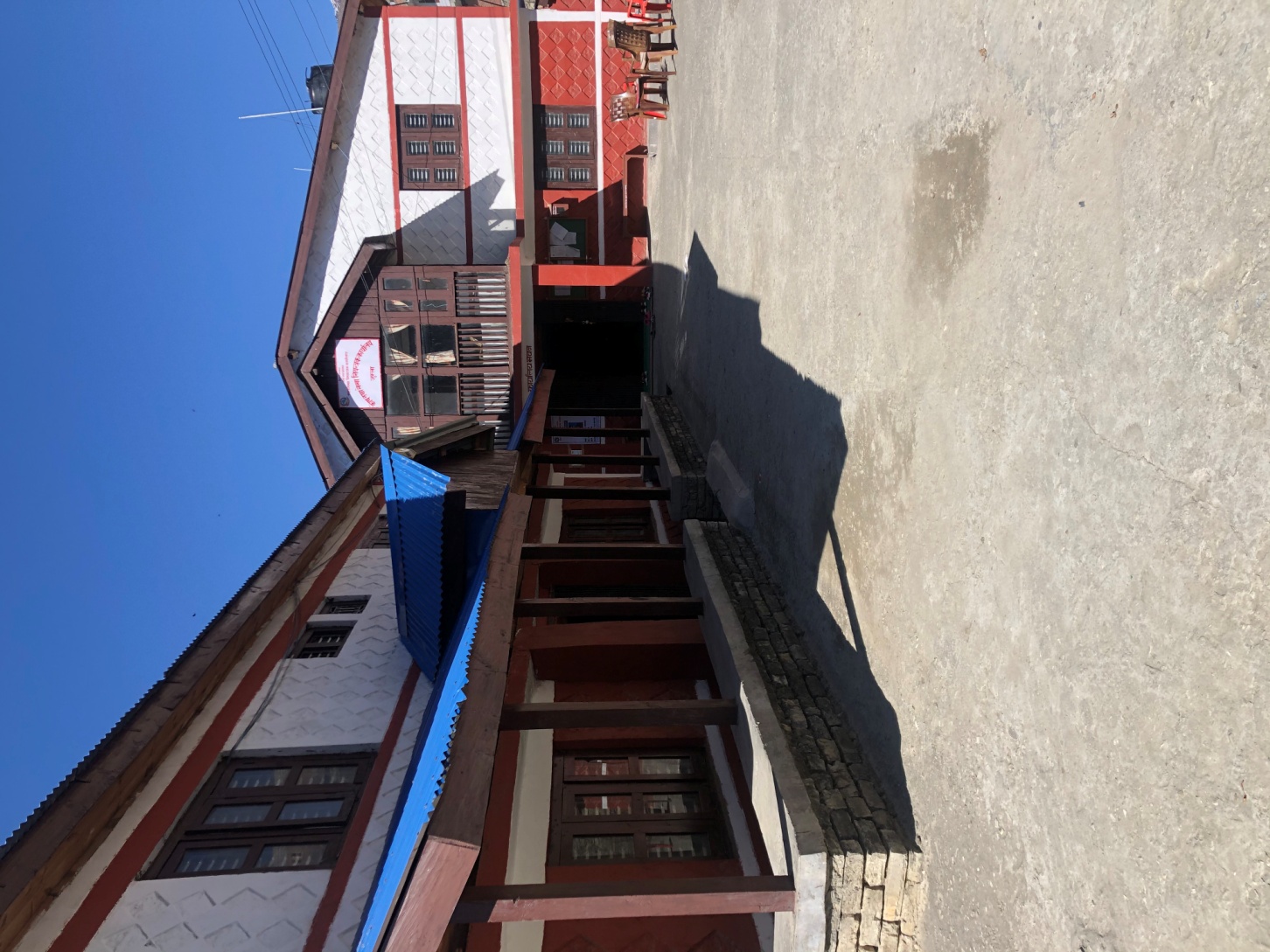 सूचनाको हक सम्बन्धी ऐन,‌२०६४को दफा ५(३)र सूचनाको हक सम्बन्धी नियमावली,२०६५ को नियम ३ बमोजिम मिति २०७८ श्रावण देखि पौष सम्म सम्पादित कामहरुको विवरण ।१.कार्यालयको परिचय;सरकारका जिल्ला स्थित सरकारी कार्यालयहरुलाई ती कार्यालयहरुको स्वीकृत बजेट बमोजिम सन्चीत कोबाट रकम निकासा दिने, आन्तरिक लेखा परिक्षण गर्ने,जिल्लाको विनियोजन, राजश्व तथा धरौटीको एकिकृत विवरण तयार गरी महालेखा नियन्त्रक कार्यालयमा पेश गर्ने उद्देश्यले विक्रम सम्वत २०३८ मा नेपालभर महालेखा नियन्त्रक कार्यालय मातहत कोष तथा लेखा नियन्त्रक कार्यालयहरुको स्थापना हुने क्रममा जुम्ला जिल्लामा यस कार्यालयको स्थापना भएको हो ।२. काम, कर्तब्य र अधिकार ;आर्थिक कार्यविधि तथा वित्तीय उत्तरदायित्व नियमावली, २०७७ र महालेखा नियन्त्रक कार्यालयबाट तोकिए अनुसार यस कार्यालयको काम कर्तब्य देहाय अनुसार रहेका छन् ।क) महालेखा नियन्त्रक कार्यालयको प्रतिनिधिको रुपमा जिल्लास्थित कार्यालयको आर्थिक कारोबारोको रेखदेख निरीक्षण तथा गर्ने र प्रचलित कानूनको अधीनमा रही राय दिने । ख) आफ्नो र्इलाका भित्र आर्थिक कारोबार गर्ने कार्यालयहरु महालेखा नियन्त्रक कार्यालयको परामर्शमा कार्यालयहरुलार्इ संकेत नम्बर दिने कार्यालयहरुको लगत अद्यावधिक राख्ने ।ग)कार्यालयबाट आर्थिक कारोबारका विवरण लिर्इ जिल्लाको एकिकृत वित्तीय विवरण तयार गरी महालेखा नियन्त्रक कार्यालयमा पठाउने।घ)प्रचलित कानून र महालेखा नियन्त्रक कार्यालयले तोके बमोजिम आन्तरिक लेखापरीक्षण गर्ने र प्रतिवेदन गर्ने।ª)जिल्ला स्थित कार्यालयहरुलार्इ दिर्इएको निकासा रकमको अभिलेख राख्ने ।च)राजस्व, धरौटी, विनियोजन  सम्बन्धी कारोबार लगायत नगद मौज्दात र बेरुजु फस्यौंटका सम्बन्धमा आवश्यकता अनुसार नीरिक्षण गरी त्यस्तो प्रतिवेदन महालेखा नियन्त्रक कार्यालय र सम्बन्धित केन्द्रीय निकायमा पठाउने ।छ) निरीक्षण गर्दा स्रेस्ता दुरुस्त नराखेको वा हिनामिना गरेको वा प्रतिवेदन नगरेको वा आर्थिक कार्यविधि तथा वित्तीय उत्तरदायित्व ऐन, २०७६ तथा  नियमावली, २०७७ अनुसार काम नगरेको पार्इएमा आर्थिक कारोबारो तथा भुक्तानी निकासा रोक्का राखी सम्बन्धित तालुक कार्यालयमा जानकारी गराउने ।ज) महालेखा नियन्त्रक कार्यालयको प्रतिनिधिको रुपमा प्रदेश तथा स्थानीय सन्चित कोषको संचालन लेखाकंन प्रतिवेदन खाता संचालन सम्न्धमा आवश्यक समन्वय सहजिकरण गर्ने ।झ)महालेखा नियन्त्रक कार्यालयले समय समयम तोकेका अन्य कार्यहरु गर्ने ।३.  कोष तथा लेखा नियन्त्रक कार्यालय जुम्लाको संगठनात्मक चार्ट र कार्यविवरण;३.१ संगठन संरचना३.२ कोष तथा लेखा नियन्त्रक कार्यालयको शाखागत कार्यविवरण Mक     प्रशासन तथा निवृत्तभरण ब्यवस्थापन शाखाकार्यालयको बजेट तयारी आर्थिक प्रशासन संचालन गर्ने ।कार्यालयको आन्तरिक तथा अन्तिम लेखा लेखा परिक्षण गराउने ।बेरुजुको लगत राख्ने सम्परिक्षण फर्छौट र प्रतिबेदन गर्ने । कार्यालयको कर्मचारी प्रशासन सम्बन्धी कार्य गर्ने ।आफ्नो क्षेत्र भित्रका आर्थिक कारोवार गर्ने कार्यालयहरुको लगत तयारी तथा अध्यावधिक गर्ने ।महालेखा नियन्त्रक कार्यालयको प्रतिनिधिको रुपमा जिल्लाका कार्यालयहरुको आर्थिक कारोवारहरुको रेख देख निरिक्षण गर्ने ।कार्यालयहरुलाइ महालेखा नियन्त्रक कार्यालयको निति निर्देशन र प्रचलित कानूनको अधिनमा रहि राय सल्लाह दिने । निवृत्तिभरण ब्यवस्थापन सम्बन्धी कार्य गर्न ।ख कोष ब्यवस्थापन शाखाजिल्ला स्थित सं++धीय सरकारी कार्यालयहरुको कोष संचालन गर्ने ।कार्यालयबाट विनियोजन राजश्व र धरौटी रकमको आम्दानी र खर्चको मास्केवारी लिइ त्यसको जिल्लागत मास्केवारी तयार गरी महालेखा नियन्त्रक कार्यालयमा पठाउने ।कार्यालयहरुलाइ निकासा दिने र निकासा दिएको रकमको विवरण बैकबाट प्रमाणित गराइ महालेखा नियन्त्रक कार्यालयमा पठाउने ।कार्यालयहरुलाइ दिएको निकासा रकमको आर्थिक विवरण बनाइ महालेखा नियन्त्रक कार्यालय र सम्बन्धित कार्यालयको तालुक बिभागमा पठाउने ।राजश्व लेखा र दाखिला तथा धरौटी लेखा फर्छौट सम्बन्धमा आवश्यक्ता अनुसार कार्यालयको निरिक्षण गरि सो को प्रतिवेदन महालेखा नियन्त्रक कार्यालयमा र सम्बन्धित कार्यालयको तालुक बिभागमा पठाउने ।कार्यालयहरुको निरिक्षण गर्दा कुनै कैफियत पाईएमा निकासा रोक्का गरि तालुक कार्यालयमा जानकारी दिने ।ग आन्तरिक लेखापरीक्षण शाखा ; यस शाखाका कार्यहरु निम्नानुसार रहेका छन् ।वार्षिक आन्तरिक लेखा परिक्षाण कार्य योजना तयार गरी स्विकृत गराउने ।स्विकृत कार्ययोजना अनुसार आन्तरिक लेखापरीक्षण योजना तयार गरी त्रैमासिक रुपमा जिल्ला स्थित संघीय सरकारी कार्यालयहरुको राजश्व, विनियोजन , धरौटी, जिन्सी र प्रचलित कानून बमोजिम खडा भएको कार्य संचालन कोषको नियमितता,  मितब्ययिता, कार्यदक्षता र प्रभावकारिताका आधारमा आन्तरिक लेखा परिक्षण गर्ने ।सम्बन्धित प्रदेश सरकार तथा स्थानीय तहबाट अनुरोध भई आएमा जिल्ला स्थित प्रदेश र स्थानीय तहका कार्यालयहरुको आन्तरिक लेखा परिक्षण गर्ने ।त्रैमासिक रुपमा सम्पन्न गरेको आन्तरिक लेखा परिक्षण प्रतिवेदन तयार गरी सम्बन्धित निकाय तालुक बिभाग र मन्त्रालय तथा महालेखा नियन्त्रक कार्यालयमा पेश गर्ने ।आन्तरिक लेखापरिक्षण गर्दा आन्तरिक नियन्त्रण प्रणालीको प्रर्याप्तताको मूल्यांकन गरी प्रतिवेदन गर्ने ।आन्तरिक लेखापरिक्षण प्रतिवेदनमा ‌औंल्याइएको बेरुजु फर्छौटको अवस्थाको जाँच गरी प्रतिवेदन गर्ने ।आन्तरिक लेखापरिक्षण गर्दा देखिएको गम्भिर त्रुटी अनियमितता मस्यौट वा हिनामिनाको तत्काल कोष तथा लेखा नियन्त्रक कार्यालयका प्रमुख विभागिय प्रमुख तथा सम्बन्धित सचिवलाइ प्रतिवेदन गर्ने ।आन्तरिक लेखापरिक्षणको बार्षिक प्रतिवेदन आर्थिक वर्ष समाप्त भएको २ महिना भित्र गर्ने ।घ आन्तर सरकारी वित्त समन्वय शाखा ; यस शाखाका कार्यहरु निम्नानुसार रहेका छन् ।विभाज्य कोषको व्यवस्थापन गर्ने । प्रदेश तथा स्थानिय तहमा हुने वित्तीय हस्तान्तरणको लागि विनियोजन एनमा तीकिए अनुसार छिटो छरितो र प्रभावकारी रुपमा कार्यान्वयन गर्ने ।प्रदेश सरकार र स्थानीय तहको वित्तीय प्रणालीहरु संचालनमा समन्वय र सहयोग गर्ने ।प्रदेश तथा स्थानिय तहको वित्तीय ब्यवस्थापन सम्बन्धमा संघीय सरकारबाट भएको निर्णय निर्देशन र मार्गदर्शन संचार तथा कार्यान्वयन गर्न समन्वयात्मक भुमिका निर्वाह गर्ने ।प्रदेश र स्थानीय तहको वित्तीय प्रतिवेदन तयार तथा संकलन गर्न समन्वय तथा सहयोग गर्ने ।जिल्ला स्थित स्थानीय तहहरुलाइ नेपाल सरकार बाट स्वकृत अनुदान रकम हस्तान्तरण गर्ने ।जिल्ला स्थित अन्तर सरकारी वित्त समन्वयको कार्य गर्ने ।स्थानीय तह कोष ब्यवस्थापन प्रणाली संचालनमा सहयोग र सहजिकरणको कार्य गर्ने ।३.३  स्वीकृत दरबन्दी र पदपूर्तिको विवरण;३.४ कार्यरत कर्मचारीहरु नोट;यस कार्यालयको सूचना अधिकारीको जिम्मा कोष नियन्त्रक श्री लक्ष्मीदत्त चौलागार्इलार्इ तोकिएको छ ।कर्मचारीको पूरा पदपुर्ति नभएको कारण हाललार्इ एकभन्दा बढी शाखाको काम गर्नेगरी जिम्मेवारी तोकिएको छ ।    ४.कोष तथा लेखा नियन्त्रक कार्यालयबाट प्रदान गरिने सेवाहरु तथा कार्यहरु ;कोष तथा लेखा नियन्त्रक कार्यालय नागरिकका दैनिक कामहरुसंग प्रत्यक्ष सरोकार राख्ने कार्यालय होर्इन ।सेवानिवृत भएका राष्ट्रसेवकहरुको पेन्सन सम्बन्धी सिमित प्रशासनिक कार्य बाहेक नागरिकसंग प्रत्यक्ष सरोकार राख्ने कार्यहरु यस कार्यालयबाट सम्पादन हुदैनन् ।अतM सर्वसाधरण नागरिकहरु यस कार्यालयका सेवाग्राही नभर्इकन जिल्ला स्थित सरकारी कार्यालयहरु यस कार्यालयका सेवाग्राही हुन्।कानून बमोजिम तथा यस कार्यालयले आफ्ना सेवाग्राहीलार्इ देहायका सेवा प्रदान गर्ने गरेको छ ।कार्यालयको स्वीकृत बजेट अनुसार सम्बन्धित कार्यालयको भुक्तानी आदेश अनुसार भुक्तानी निकासा गर्ने ,जिल्लास्थित कार्यालयले आर्थिक प्रशासनका बिषयमा लिखित राय माग गरेमा  प्रचलित कानूनको अधीनमा रही राय प्रदान गर्ने,कार्यालयले तयार गरेको वित्तीय विवरणहरुको शुद्धता जाँच गरी वित्तीय विवरणहरु प्रमाणित गर्ने ,आन्तरिक लेखापरीक्षणको माध्यामबाट कार्यालयलार्इ सुधारका सुझावहरु प्रदान गर्ने ,आर्थिक कारोबार तथा आर्थिक प्रशासन संचालनका बिषयमा भएका समसमायिक बिषयमा कार्यालयहरुलार्इ सूचित गराउने ,कानून बमोजिम कार्यालयहरुको बार्षिक  तलबी प्रतिवेदन पारित गर्ने,आर्थिक कारोबारको संचालनका सम्बन्धमा लागु भएका प्रणालीहरुको प्रयोगका लागि क्षमता विकासका तालिमहरु संचालनको समन्वय गर्ने,प्रणाली प्रयोगका लागि अन्य कार्यायहरुलार्इ सहजिकरण गर्ने ,निवृत्तिभरण सम्बन्धी कार्यहरु ,परिवारिक निवृत्तिभरण अधिकारपत्र जारी गर्ने ,निवृत्तिभरण अधिकारपट्टाको प्रतिलिपी दिने,निवृत्तिभरण रकमको हिसाब मिलान,निवृत्तिभरणको  खाता बन्द गर्ने र हिसाब मिलान,तोकिएको उमेर ७५ वा ८५ वर्ष पुगे पछि थप पाउने रकम हिसाब गरी बैंकलार्इ पत्रचार गर्ने जुम्ला जिल्लामा रहेका संघीय कार्यालयहरु र स्थानीय तहहरु;५. २०७८ कार्तिक देखी देखी २०७८ पौष मसान्त सम्म सम्पादित कार्यहरु;क_ आर्थिक कार्यविधि तथा वित्तीय उत्तरदायित्व नियमावली २०७७, को नियम ७४ बमोजिम आर्थिक बर्ष ०७७।०७८ को यस जिल्लाको बार्षिक एकिकृत वित्तीय विवरणहरु महालेखा नियन्त्रक कार्यालयमा पेश गरिएको छ ।उक्त विवरण अनुसार  आर्थिक बर्ष ०७७।०७८ मा यस जिल्लाको आयव्यय यस प्रकार रहेको थियो ।ख_ आर्थिक बर्ष ०७७।०७८ मा यस जिल्लामा भएको आर्थिक कारोबारको आफ्नो क्षेत्राधिकार भित्र रही जिल्लास्थित कार्यालयहरुको आन्तरिक लेखापरीक्षण सम्पन्न गरी सोको प्रतिवेदन आर्थिक कार्यविधि तथा वित्तीय उत्तरदायित्व नियमावली २०७७, को नियम ८४ को उपिनियम १० बमोजिम महालेखा नियन्त्रक कार्यालयमा पेश गरेको ।ग _ आर्थिक वर्ष ०७८।०७९ को पौष मसान्त सम्म देहाय अनुसार भुक्तानी निकासाको कार्य भएको छ । रु हजारमाघ_ तलबि प्रतिवेदन पारित गर्ने कार्य कानून बमोजिम बार्षिक तलबि प्रतिवेदन पारित गराउने दायित्व भएका यस जिल्लाका २८ वटा कार्यालयहरु (स्थानीय तहबाहेक_ असोज सम्म  २४ वटा कार्यालयहरुको तलबी प्रतिवेदन पारित भएको छ ।8_ निवृत्तिभरण प्रशासन सम्बन्धी कार्यहरु ;दोश्रो त्रैमासिक अवधिमा कोष तथा लेखा नियन्त्रक कार्यालय बजेट र खर्च विवरणक्र स  पदको नाम   श्रेणीस्वीकृत संख्या पदपुर्ति संख्यारिक्त संख्यापदपूर्तिको किसिम१प्रमुख कोष नियन्त्रकरा.प. द्धितीय१०१स्थायी२कोष नियन्त्रकरा.प. तृतिय११०स्थायी३आन्तरिक लेखापरीक्षण अधिकृतरा.प. तृतिय१०१३लेखापालरा.प.अनं.प्रथम३१२स्थायी एक जनालोकसेवा मागभएको४आन्तरिक लेखापरीक्षक सहायकरा.प.अनं. प्रथम२११५सह लेखापालरा.प.अन. द्धितिय११०स्थायी५ह.स.चा. श्रेणि विहिन११०करार६कार्यालय सहयोगीश्रेणि विहिन३३०दुर्इजना करार                           जम्मा                            जम्मा                            जम्मा १२८४क्र सनामथर  पदश्रेणीफोन नम्बर जिम्मेवार शाखा१ रिक्तप्रमुख कोष नियन्त्रकरा.प. द्धितीय२लक्ष्मीदत्त चौलागार्इकोष  नियन्त्रक रा.प. तृतिय९८५८३२२११६९८५८०३२९०५कोष ब्यवस्थापन र प्रशासन निवृतिभरण तथा अन्तरसरकारी वित्त समन्वय३शान्ता कुमारी चौलागाईलेखापालरा.प.अनं. प्रथम९८५८३९०१३८प्रशासन निवृतिभरण तथा अन्तरसरकारी वित्त समन्वय४जगदिश प्रसाद शर्मासह लेखापालरा.प.अनं. द्धितीय९८६८३८९१९१प्रशासन निवृतिभरण तथा अन्तरसरकारी वित्त समन्वय५लक्ष्मण बिष्टहलुका सवारी चालकश्रेणी विहिन९८४८३५७२९७६धन बहादुर रावलकार्यालय सहयोगीश्रेणी विहिन९८४८३३७५७७मन बहादुर रावलकार्यालय सहयोगीश्रेणी विहिन९८६८३०८१६८८सर्जन रावलकार्यालय सहयोगीश्रेणी विहिन९८४८३०५३८३क्र ससम्बन्धित मन्त्रालय वाकेन्द्रीय निकायको नामकार्यालय संख्याक्र सकार्यालयको नामकार्यालयकोड नम्बर१अदालत२१उच्च अदालत इजलास जुम्ला२०४९१६२०११अदालत२२जिल्लाअदालत, जुम्ला२०४९७६२०१२लोकसेवा आयोग१३लोक सेवाआयोग जुम्ला कार्यालय२१००१६२०१३निर्वाचनआयोग१४जिल्लानिर्वाचन कार्यालय, जुम्ला२१२९१६२०१४राष्ट्रियमानव अधिकार आयोग१५राष्ट्रियमानव अधिकार आयोग क.प्र.शा.कार्यालय२१४००६२०१५प्रधानमन्त्री तथामन्त्रिपरिषद्को कार्यालय३६जिल्ला सरकारी वकिलकार्यालय, जुम्ला३०१०१६२०१५प्रधानमन्त्री तथामन्त्रिपरिषद्को कार्यालय३७उच्च सरकारी वकिलकार्यालय, जुम्ला३०१०१६२०२५प्रधानमन्त्री तथामन्त्रिपरिषद्को कार्यालय३८राष्ट्रिय अनुसन्धानजिल्ला कार्यालय३०१०७६२०२६अर्थ मन्त्रालय२९कोष तथा लेखानियन्त्रक कार्यालय, जुम्ला३०५०१६२०१६अर्थ मन्त्रालय२१०आन्तरिक राजस्वकार्यालय, जुम्ला३०५०४६२०२७कृषि तथा पशुपन्छी विकास मन्त्रालय६११परियोजना कार्यान्वयनइकाई३१२००६२०१७कृषि तथा पशुपन्छी विकास मन्त्रालय६१२खाद्य प्रबिधि तथा गुणनियन्त्रण डिभिजन कार्यालय३१२०३६२०१७कृषि तथा पशुपन्छी विकास मन्त्रालय६१३उच्च पर्वतीय कृषिअनुसन्धान प्रतिष्ठान३१२४१६२०१७कृषि तथा पशुपन्छी विकास मन्त्रालय६१४कृषि अनुसन्धानकेन्द्र३१२४१६२०२७कृषि तथा पशुपन्छी विकास मन्त्रालय६१५बागवानी अनुसन्धानकेन्द्र३१२४१६२०३७कृषि तथा पशुपन्छी विकास मन्त्रालय६१६भेडा तथा बाख्राअनुसन्धान कार्यक्रम३१२४१६२०४८खानेपानीमन्त्रालय११७संघीयखानेपानी तथा ढल ब्यबस्थापन आयोजना३१३०१६२०१९गृह मन्त्रालय६१८कारागार कार्यालय, जुम्ला३१४०२६२०१९गृह मन्त्रालय६१९जिल्ला प्रहरीकार्यालय३१४०४६२०१९गृह मन्त्रालय६२०कर्णालीप्रदेश विपद् व्यवस्थापन कार्यदल, खलङ्गा३१४०४६२०२९गृह मन्त्रालय६२१सशस्त्र प्रहरी बल नेपाल नं. ३३ गण हे.क्वा.त्रिपुरा३१४०५६२०१९गृह मन्त्रालय६२२इलाकाप्रशासन कार्यालय, नराकोट३१४९२६२०१९गृह मन्त्रालय६२३जिल्लाप्रशासन कार्यालय३१४९२६२०२१०वनतथा वातावरण मन्त्रालय१२४वनस्पतिअनुसन्धान केन्द्र३२९०२६२०१११भूमि व्यवस्था, सहकारी तथा गरिबी निवारण मन्त्रालय२२५मालपोतकार्यालय३३६०१६२०१११भूमि व्यवस्था, सहकारी तथा गरिबी निवारण मन्त्रालय२२६नापीकार्यालय३३६०२६२०११२भौतिकपूर्वाधार तथा यातायात मन्त्रालय१२७सडकडिभिजन, जुम्ला३३७०१६२०११३रक्षा मन्त्रालय३२८नं. २४बाहिनी अड्डा३४५०१६२०११३रक्षा मन्त्रालय३२९नं. २४फि.ए.गुल्म३४५०१६२०२१३रक्षा मन्त्रालय३३०नन्दाबक्सगण३४५०१६२०४१४सहरी विकास मन्त्रालय१३१सघन शहरीतथा भवन निर्माण आयोजना, जुम्ला३४७०१६२०११५शिक्षा, विज्ञान तथा प्रविधि मन्त्रालय१३२शिक्षाविकास तथा समन्वय एकाई३५००१६२०११६सञ्चारतथा सूचना प्रविधि मन्त्रालय१३३जिल्लाहुलाक कार्यालय३५८०३६२०११७संघीय मामिला तथा सामान्य प्रशासन मन्त्रालय१३४जिल्लासमन्वय समितिको कार्यालय, जुम्ला३६५००६२०११८स्वास्थ्य तथा जनसंख्या मन्त्रालय१३५कर्णालीस्वास्थ्य बिज्ञान प्रतिष्ठान३७०६१६२०११९राष्ट्रिययोजना आयोग१३६तथ्याङ्ककार्यालय३९१०१६२०११९राष्ट्रिययोजना आयोग२३७जिल्ला जनगणना कार्यालय३९१०१६२०२संघीय कार्यालयहरुको संख्या जम्मासंघीय कार्यालयहरुको संख्या जम्मा३८२०स्थानीय तहहरु८३८चन्दननाथनगरपालिका८०१०६६२०१२०स्थानीय तहहरु८३९कनकासुन्दरीगाउँपालिका८०१०६६२०२२०स्थानीय तहहरु८४०गुठिचौरगाउँपालिका८०१०६६२०३२०स्थानीय तहहरु८४१तातोपानीगाउँपालिका८०१०६६२०४२०स्थानीय तहहरु८४२तिलागाउँपालिका८०१०६६२०५२०स्थानीय तहहरु८४३पातारासीगाउँपालिका८०१०६६२०६२०स्थानीय तहहरु८४४सिंजागाउँपालिका८०१०६६२०७२०स्थानीय तहहरु८४५हिमागाउँपालिका८०१०६६२०८कुल जम्माकुल जम्मा४६विनियोजन तर्फ रु हजारमा विनियोजन तर्फ रु हजारमा विनियोजन तर्फ रु हजारमा विनियोजन तर्फ रु हजारमा बजेट प्रकारबार्षिक बजेटखर्चखर्च प्रतिशतचालु५०५०८४०४७२७१४३९३.५९पुँजिगत२३१३२००१४७७१५१६३.८६जम्मा७३६४०४०६२०४२९४८४.२५धरौटी तर्फ      रु हजारमाधरौटी तर्फ      रु हजारमाधरौटी तर्फ      रु हजारमाधरौटी तर्फ      रु हजारमायस बर्षको आययस बर्षको आयफिर्ताबाँकी२२७५५५२२७५५५५०४६०१७७०९५कार्यसंचालन कोष वा विविध खाता तर्फ रु हजारमाकार्यसंचालन कोष वा विविध खाता तर्फ रु हजारमाकार्यसंचालन कोष वा विविध खाता तर्फ रु हजारमाकार्यसंचालन कोष वा विविध खाता तर्फ रु हजारमायस बर्षको आययस बर्षको आयखर्चबाँकी३५१६६०३५१६६०१५३८९८१९७७६२राजस्व आय रु हजारमाराजस्व आय रु हजारमाराजस्व आय रु हजारमाराजस्व आय रु हजारमायस बर्षको आययस बर्षको आयखर्चबाँकी४७१४९५.००४७१४९५.०००४७१४५९.००बजेट प्रकारबार्षिक बजेटखर्चखर्च प्रतिशतचालु४८५१५२३२३७४६७१४८.९४पुँजिगत२३८४३५८१८५७१४७.७९जम्मा७२३५८८१२५६०३८५३५.४८विवरणपौष सम्मको संख्या परिवारिक निवृतिभरण अधिकारपत्र जारी२निवृत्तिभरण अधिकारपट्टाको प्रतिलिपी जारी४७५ वा ८५ बर्ष उमेर पुगेकालार्इ थप औषधी उपचार सुविधा मिलान१                                                                                                                  रु ००० मा                                                                                                                  रु ००० मा                                                                                                                  रु ००० मा                                                                                                                  रु ००० माबजेट प्रकारवार्षिक बजेटखर्चप्रतिशतचालुखर्च९९८१३६६७३६।७३पुँजिगतखर्च११७५१०४८।८५जम्मा१११५६३७७१४५।५८